                                    ҠАРАР                     	     	                           РЕШЕНИЕ        «25»  декабрь   2019 й.             №  8-7                 «25» декабря   2019г.О созыве очередного заседания Совета сельского поселения Удельно-Дуванейский  сельсовет муниципального района  Благовещенский  район   Республики Башкортостан      Совет сельского поселения Удельно-Дуванейский сельсовет муниципального района Благовещенский район Республики Башкортостан  РЕШИЛ: Созвать очередное заседание Совета сельского поселения Удельно-Дуванейский сельсовет муниципального района Благовещенский район Республики Башкортостан  19 февраля 2020 г.  в 14:00ч. в здании администрации сельского поселения Удельно-Дуванейский сельсовет с предполагаемой повесткой дня:О деятельности Совета сельского поселения Удельно –Дуванейский сельсовет муниицпального района Благовещенский район Республики Башкортостан в 2019 году.Внесен главой сельского поселения Удельно-Дуванейский   сельсовет муниципального района Благовещенский  район Республики Башкортостан Жилиной Н.С.О деятельности Администрации сельского поселения Удельно –Дуванейский сельсовет муниципального района Благовещенский район Республики Башкортостан за 2019 год.Внесен главой сельского поселения Удельно-Дуванейский   сельсовет муниципального района Благовещенский  район Республики Башкортостан Жилиной Н.С.О реализации ФЗ « О порядке рассмотрения обращений граждан Российской Федерации» и Закона Республики Башкортостан « Об обращениях граждан в Республике Башкортостан» в сельском поселении Удельно –Дуванейский сельсовет муниципального района Благовещенский район Республики Башкортостан в 2019году.Внесен главой сельского поселения Удельно-Дуванейский   сельсовет муниципального района Благовещенский  район Республики Башкортостан Жилиной Н.С.О созыве очередного заседания Совета сельского поселения Удельно-Дуванейский  сельсовет муниципального района  Благовещенский  район   Республики Башкортостан.Внесен главой сельского поселения Удельно-Дуванейский   сельсовет муниципального района Благовещенский  район Республики Башкортостан Жилиной Н.С.Глава сельского поселения:                                                                Н.С.ЖилинаБАШҠОРТОСТАН РЕСПУБЛИКАhЫБЛАГОВЕЩЕН РАЙОНЫ         МУНИЦИПАЛЬ РАЙОНЫНЫҢ   УДЕЛЬНО-ДЫУАНАЙ АУЫЛ СОВЕТЫ  АУЫЛЫ БИЛӘМӘhЕ СОВЕТЫXXVIII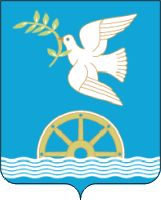 СОВЕТ СЕЛЬСКОГО ПОСЕЛЕНИЯ УДЕЛЬНО-ДУВАНЕЙСКИЙ СЕЛЬСОВЕТМУНИЦИПАЛЬНОГО РАЙОНА БЛАГОВЕЩЕНСКИЙ РАЙОНРЕСПУБЛИКИ  БАШКОРТОСТАН XXVIII